§515.  Unlawful prize fighting1.   A person is guilty of unlawful prize fighting if:A.  He knowingly engages in, encourages or does any act to further a premeditated fight without weapons between 2 or more persons, or a fight commonly called a ring fight or prize fight; or  [PL 1975, c. 499, §1 (NEW).]B.  He knowingly sends or publishes a challenge or acceptance of a challenge for such, or carries or delivers such a challenge or acceptance, or trains or assists any person in training or preparing for such fight, or acts as umpire or judge for such fight.  [PL 1975, c. 740, §70 (AMD).][PL 1975, c. 740, §70 (AMD).]2.   This section shall not apply to any boxing contest or exhibition:A.    [PL 2011, c. 305, §11 (RP).]B.  Under the auspices of a nonprofit organization at which no admission charge is made.  [PL 1975, c. 499, §1 (NEW).][PL 2011, c. 305, §11 (AMD).]2-A.   This section does not apply to any mixed martial arts, Muay Thai, kickboxing or boxing competition, exhibition or event authorized pursuant to Title 8, chapter 20 as long as rules have been adopted by the Combat Sports Authority of Maine pursuant to Title 8, chapter 20.[PL 2023, c. 152, §12 (AMD).]3.   Unlawful prize fighting is a Class E crime.[PL 1975, c. 499, §1 (NEW).]SECTION HISTORYPL 1975, c. 499, §1 (NEW). PL 1975, c. 740, §70 (AMD). PL 2009, c. 352, §3 (AMD). PL 2009, c. 582, §8 (AMD). PL 2011, c. 305, §§11, 12 (AMD). PL 2023, c. 152, §12 (AMD). The State of Maine claims a copyright in its codified statutes. If you intend to republish this material, we require that you include the following disclaimer in your publication:All copyrights and other rights to statutory text are reserved by the State of Maine. The text included in this publication reflects changes made through the First Regular and First Special Session of the 131st Maine Legislature and is current through November 1. 2023
                    . The text is subject to change without notice. It is a version that has not been officially certified by the Secretary of State. Refer to the Maine Revised Statutes Annotated and supplements for certified text.
                The Office of the Revisor of Statutes also requests that you send us one copy of any statutory publication you may produce. Our goal is not to restrict publishing activity, but to keep track of who is publishing what, to identify any needless duplication and to preserve the State's copyright rights.PLEASE NOTE: The Revisor's Office cannot perform research for or provide legal advice or interpretation of Maine law to the public. If you need legal assistance, please contact a qualified attorney.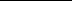 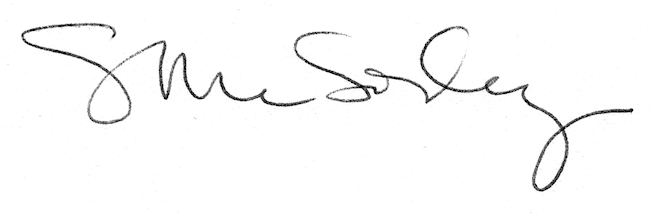 